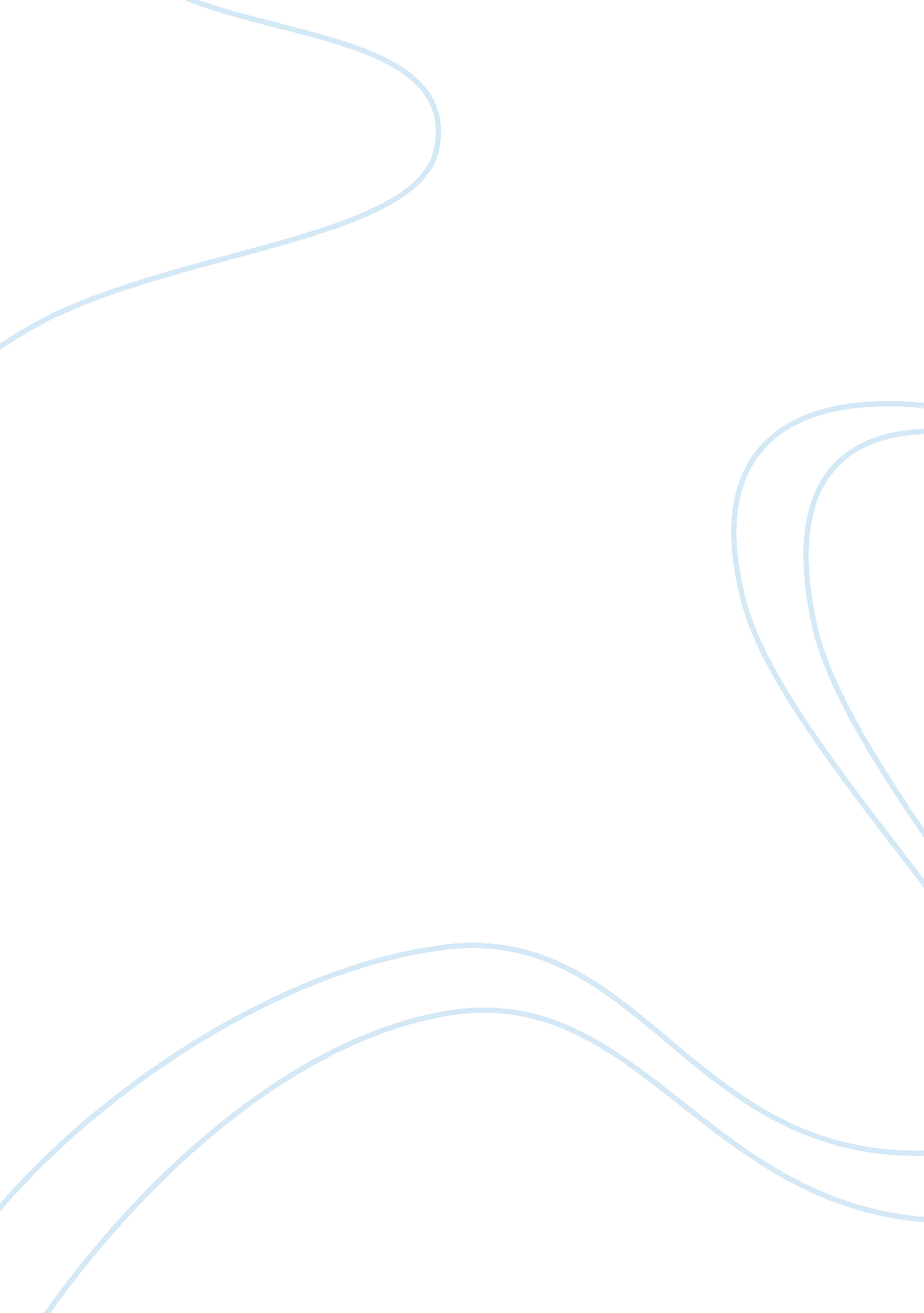 Free critical thinking on first stageLife, Friendship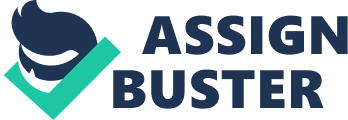 The scenario can be solved by involving critical thinking. Firstly, identifying the best time to discuss this issue is important. Choose when you are having a good time or maybe after having an enjoyable meal. He should be in a happy mood. Ask him to avail his few minutes for an important issue to discuss on. Maintain eye contact as you talk to him This will help you notice any change of mood or distractions as any. Stage two Well you shouldn’t fix your eyes on him constantly. Be relaxed and face him every now as this will also make him feels relaxed. Keep an open mind while talking to him. Shouldn’t criticize whatever he shall be saying and don’t jump into conclusions. Ask him what chores he can help you around the house. Don’t assign him any, he will be less defensive when he is given the chance to select what to do and be more attentive. If he complains of a thing or two , try and put yourself in his shoes. If you have to interrupt him, make sure you do it when he pauses, as it will bring to his attention that you actually care of his sentiments if he has any. Stage 3 Ask him if he understands how tired you are when you come home from work and how he can help you as a way to show his love to you. You can pose a situation where a girl/friend comes to visit him, would he be okay with the way he makes the house look. This will give him a little responsibility in attending to his personal belongings and keeping the house neat. Normally it would be shameful for a friend to find you in a surrounding that isn’t well kept. Be careful not to bring out your emotions as it clearly affects you. He shall then be giving you regular feedbacks and that’s a positive thing. While doing all this, you should be keen on the nonverbal clues. You can detect if your brother will be bored or not depending on his posture and eye movement. In the end, both of you should have come up with the chores each will comfortably do. A routine that is fair enough for the two of you. You would have solved the situation applying the critical thinking and also maintain your close ties. 